APPEL A PROJETAssociations et citoyens souhaitant s’engager pour le Développement DurableFOMULAIRE DE DEMANDE DE SUBVENTIONNom de l’association ou du groupement : Personne référente : Fonction : Adresse : Téléphone : Courriel : Présentation de l’association ou du groupement :Présentation de l’action de développement durable et résultats attendus :Coût prévisionnel : Subvention sollicitée : Parmi les 17 objectifs de développement durable présentés ci-dessous, votre action contribue à :(merci de sélectionner 3 objectifs)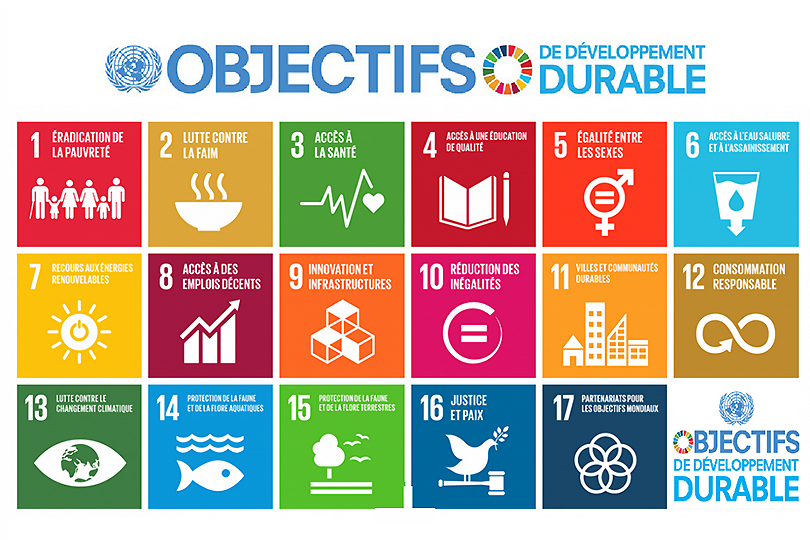          J’autorise la Communauté de communes à valoriser l’action financée dans le cadre de sa communication sur la DDMarche. Fait à                            , le Personne référente	Merci de joindre un Relevé d’Identité Bancaire